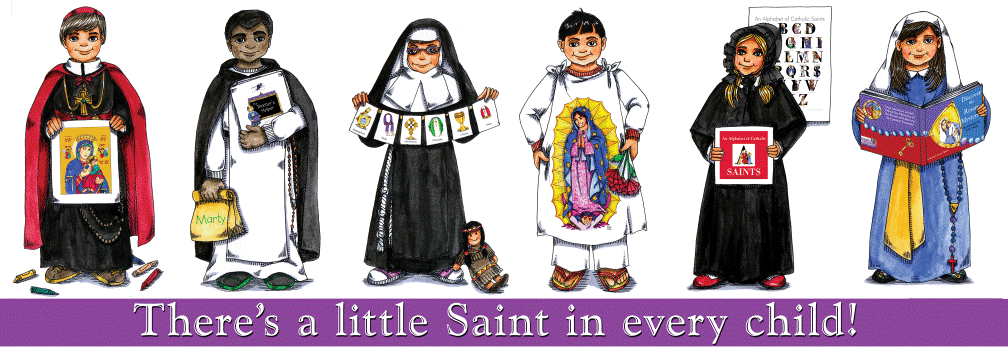 Saint Thomas More Academy 2022-2023 Pre K4 Supply List1 pack of colored cardstock2 pack of white cardstockComposition book with half lined, half blank pages2 plastic folders (each with 2 pockets)3 large purple Elmer’s glue sticks 1 bottle of Elmer’s glue1 box of Crayola crayons 24 count1 plastic pencil box1 pair of children’s scissors2 large pink erasers1 box of Kleenex1 roll of paper towels1 box of tall kitchen trash bags2 packages of baby wipes1 box of Ziploc bags (either gallon or sandwich size)1 package of napkins (at least 100 count)1 box of plastic spoons 1 box of plastic forksBackpack big enough for lunchbox and folder with no bending and a side pocket for water bottleWaterproof art smockLunchboxPlastic sleeping mat and small blanket (full day kids only)Water bottle to send in daily.**optional** HP902 ink cartridge (either black or color)Additionally each student should bring an extra set of clothes in a labeled Ziploc bag to be kept at school.